                                 إختبار الثلاثي الأول في مادة الرياضيات للسنوات الأولى                المدة : ساعتان  التمرين الأول :		أنقل و أكمل الفراغات التالية :رقم 7 يمثل ............. في العدد 172.3مدور العدد 590.97 هو............									2نالزاوية الكلية قيسها.........الزاويتان المتكاملتان مجموع قيسهما............  التمرين الثاني :أعد كتابة هذه الأعداد مع وضع الفاصلة حتى يكون رقم 6 جزئه من مائة : 326   .   165   .   1976   .   106   .								3نرتب تصاعديا الأعداد التي تحصلت عليها .  التمرين  الثالث :           إليك الشكل باليد الحرة فيه    AB = 6 cmو    O منتصفAB ] [أحسب OBأحسب  و ما نوعها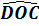 اعد رسم الشكل بالأدوات الهندسية						D			4نأنشئ الدائرة   ( S ) قطرها  [  AB ] 		    Cما هو مركز الدائرة   ( S ) ؟   علل     		 30°     	      60°           التمرين  الرابع:  						A		O		B         اوجد المجهول          في كل حالة.327  2.16+       											2ن16 =         -  17.2أتمم ما يلي :  470 =  ......  x 4.7      ،     123 = 0.1  X .......      التمرين  الخامس :          ارسم مستقيم    ( ∆ 1 ) عين   E حيث    E لا تنتمي إلى(  ∆ 1  )  أنشئ المستقيم  ( ∆2  ) يشمل    E حيث : ( ∆1  ) //  ( ∆2   )عين النقطة F  من   (∆2  ) ، أنشئ  (  L  ) يشمل   F و يعامد  ( ∆1  )				3نما هي وضعية المستقيمين    ( L ) و ( ∆2  )؟     الوضعية الإدماجية :          كتب أستاذ الأخطاء التي ارتكبها بعض التلاميذ في الفرض و طلب منهم التركيز والإنتباه دون       استعمال الآلة الحاسبة لاكتشاف هذه الأخطاء . ساعد التلاميذ لاكتشاف الخطأ في كل عملية .		6ن27.5 – 30.5 = 313.2 X 5.7  = 52.428 X 12 = 338بالتوفيق